В соответствии со статьей 40 Градостроительного кодекса Российской Федерации, решением Совета депутатов города Новосибирска от 24.06.2009 № 1288 «О Правилах землепользования и застройки города Новосибирска», пунктом 2.13 административного регламента предоставления муниципальной услуги по предоставлению разрешения на отклонение от предельных параметров разрешенного строительства, реконструкции объектов капитального строительства, утвержденного постановлением мэрии города Новосибирска от 10.06.2013 № 5459, на основании заключения по результатам публичных слушаний по вопросам предоставления разрешений на отклонение от предельных параметров разрешенного строительства, реконструкции объектов капитального строительства от 26.09.2017, рекомендаций комиссии по подготовке проекта правил землепользования и застройки города Новосибирска о предоставлении и об отказе в предоставлении разрешений на отклонение от предельных параметров разрешенного строительства, реконструкции объектов капитального строительства от 02.10.2017, руководствуясь Уставом города Новосибирска, ПОСТАНОВЛЯЮ:1. Отказать обществу с ограниченной ответственностью «ЗАО СМС» в предоставлении разрешения на отклонение от предельных параметров разрешенного строительства, реконструкции объекта капитального строительства (на основании заявления в связи с тем, что конфигурация земельного участка является неблагоприятной для застройки) в связи с письменным отказом заявителя от получения разрешения на отклонение от предельных параметров разрешенного строительства, реконструкции объектов капитального строительства:в части уменьшения предельного минимального количества машино-мест для стоянок индивидуальных транспортных средств для объектов капитального строительства с видом разрешенного использования «многоквартирные среднеэтажные дома» со 109 машино-мест до 2 машино-мест в границах земельного участка с кадастровым номером 54:35:013970:234 площадью 0,2500 га, расположенного по адресу: Российская Федерация, Новосибирская область, город Новосибирск, ул. Королева, 3 (зона застройки жилыми домами смешанной этажности 
(Ж-1), подзона застройки жилыми домами смешанной этажности различной плотности застройки (Ж-1.1));в части уменьшения предельного минимального размера площадок для игр детей, отдыха взрослого населения, занятий физкультурой, хозяйственных целей и озеленения для объектов капитального строительства с видом разрешенного использования «среднеэтажная жилая застройка» с 1491,49 кв. м до 61 кв. м в границах земельного участка с кадастровым номером 54:35:013970:234 площадью 0,2500 га, расположенного по адресу: Российская Федерация, Новосибирская область, город Новосибирск, ул. Королева, 3 (зона застройки жилыми домами смешанной этажности (Ж-1), подзона застройки жилыми домами смешанной этажности различной плотности застройки (Ж-1.1));в части увеличения предельного максимального коэффициента плотности застройки земельного участка для объектов капитального строительства с видом разрешенного использования «многоквартирные среднеэтажные дома» с 2,5 м до 4,9 м в границах земельного участка с кадастровым номером 54:35:013970:234 площадью 0,2500 га, расположенного по адресу: Российская Федерация, Новосибирская область, город Новосибирск, ул. Королева, 3 (зона застройки жилыми домами смешанной этажности (Ж-1), подзона застройки жилыми домами смешанной этажности различной плотности застройки (Ж-1.1)).2. Департаменту строительства и архитектуры мэрии города Новосибирска разместить постановление на официальном сайте города Новосибирска в информационно-телекоммуникационной сети «Интернет». 3. Департаменту информационной политики мэрии города Новосибирска обеспечить опубликование постановления.4. Контроль за исполнением постановления возложить на заместителя мэра города Новосибирска - начальника департамента строительства и архитектуры мэрии города Новосибирска.Спасская2275069ГУАиГ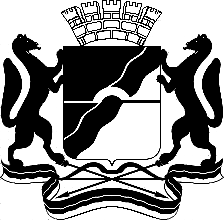 МЭРИЯ ГОРОДА НОВОСИБИРСКАПОСТАНОВЛЕНИЕОт  	  19.10.2017		№        4737	Об отказе обществу с ограниченной ответственностью «ЗАО СМС» в предоставлении разрешения на отклонение от предельных параметров разрешенного строительства, реконструкции объектов капитального строительстваМэр города НовосибирскаА. Е. Локоть